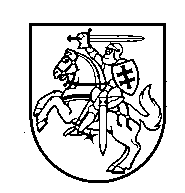 VYRIAUSIOJI TARNYBINĖS ETIKOS KOMISIJASPRENDIMASDĖL DUOMENŲ APIE DEKLARUOJANČIŲJŲ ASMENŲ NEPRIIMTUS NUSIŠALINIMUS IR INSTITUCIJOS AR ĮSTAIGOS VADOVO NUSIŠALINIMUS AR NUŠALINIMUS PATEIKIMO VYRIAUSIAJAI TARNYBINĖS ETIKOS KOMISIJAI TVARKOS APRAŠO PATVIRTINIMO2020 m. gruodžio 30 d. Nr. KS-177VilniusVadovaudamasi Lietuvos Respublikos viešųjų ir privačių interesų derinimo įstatymo 11 straipsnio 4 ir 9 dalimis, Vyriausioji tarnybinės etikos komisija nusprendžia:1. Patvirtinti Duomenų apie deklaruojančiųjų asmenų nepriimtus nusišalinimus ir institucijos ar įstaigos vadovo nusišalinimus ar nušalinimus pateikimo Vyriausiajai tarnybinės etikos komisijai tvarkos aprašą (pridedama).2. Pripažinti netekusiu galios Vyriausiosios tarnybinės etikos komisijos 2019 m. spalio 30 d. sprendimą Nr. KS-261 „Dėl Duomenų apie deklaruojančiųjų asmenų nepriimtus nusišalinimus pateikimo Vyriausiajai tarnybinės etikos komisijai tvarkos aprašo patvirtinimo“. 3. Nustatyti, kad šis sprendimas įsigalioja 2021 m. sausio 1 d.4. Sprendimą paskelbti Vyriausiosios tarnybinės etikos komisijos interneto svetainėje www.vtek.lt .Komisijos pirmininkas                                                                                  Edmundas SakalauskasPATVIRTINTAVyriausiosios tarnybinės etikos komisijos 2020 m. gruodžio 30 d. sprendimu Nr. KS-177DUOMENŲ APIE DEKLARUOJANČIŲJŲ ASMENŲ NEPRIIMTUS NUSIŠALINIMUS IR INSTITUCIJOS AR ĮSTAIGOS VADOVO NUSIŠALINIMUS AR NUŠALINIMUS PATEIKIMO VYRIAUSIAJAI TARNYBINĖS ETIKOS KOMISIJAI TVARKOS APRAŠASI. BENDROSIOS NUOSTATOS1. Duomenų apie deklaruojančiųjų asmenų nepriimtus nusišalinimus pateikimo Vyriausiajai tarnybinės etikos komisijai tvarkos aprašas (toliau – Tvarkos aprašas) reglamentuoja Vyriausiajai tarnybinės etikos komisijai (toliau – Komisija) teikiamos informacijos apie deklaruojančiųjų asmenų pareikštus, bet atitinkamos institucijos vadovo, institucijos vadovo įgalioto asmens arba kolegialios valstybės ar savivaldybės institucijos sprendimu nepriimtus nusišalinimus, taip pat duomenų apie institucijos ar įstaigos vadovo nusišalinimą ar nušalinimą, turinį ir pateikimo tvarką.2. Tvarkos aprašas parengtas vadovaujantis šiomis Lietuvos Respublikos viešųjų ir privačių interesų derinimo įstatymo (toliau – Įstatymas) nuostatomis:2.1. Įstatymo 11 straipsnio 4 dalimi, kurioje nustatyta, kad deklaruojantis asmuo, kuris yra institucijos ar įstaigos vadovas, šio straipsnio 2 dalyje numatytą pareiškimą apie nusišalinimą pateikia jį į pareigas priimančiam ar skiriančiam subjektui. Duomenys apie institucijos ar įstaigos vadovo nusišalinimą ar nušalinimą skelbiami viešai šios institucijos ar įstaigos interneto svetainėje ir pateikiami Komisijai;2.2 Įstatymo 11 straipsnio 9 dalimi, nustatančia, kad duomenys apie sprendimą nepriimti pareikšto nusišalinimo elektroninėmis priemonėmis per penkias darbo dienas nuo sprendimo priėmimo dienos pateikiami Komisijai.3. Tvarkos aprašo sąvokos atitinka Lietuvos Respublikos  viešųjų ir privačių interesų derinimo įstatyme (toliau – Įstatymas) vartojamas sąvokas.II. DUOMENYS APIE INSTITUCIJOS AR ĮSTAIGOS VADOVO NUSIŠALINIMUS AR NUŠALINIMUS IR JŲ PATEIKIMAS KOMISIJAI4. Duomenys apie institucijos ar įstaigos vadovo nusišalinimą ar nušalinimą, taip pat duomenys apie sprendimą nepriimti deklaruojančiojo asmens pareikšto nusišalinimo pateikiami Komisijai elektroninėmis priemonėmis per Privačių interesų registrą (toliau - PINREG).5. Asmuo, institucijos vadovo arba kito kompetentingo asmens ar kolegialaus subjekto įgaliotas teikti duomenis PINREG ir juos tvarkyti, prisijungęs prie PINREG paskyros „Tvarkyti įstaigos duomenis“, PINREG įstaigos vadovo srityje pasirenka meniu punktą „Teikti pranešimą dėl nusišalinimų“ ir atitinkamuose formos langeliuose pateikia šiuos duomenis:5.1. institucijos ar įstaigos vadovo nusišalinimo pareiškimo ar sprendimo dėl vadovo nušalinimo, sprendimo nepriimti deklaruojančiojo asmens pareikšto nusišalinimo datą; 5.2. deklaruojančiojo asmens (nusišalinusio ar nušalinto vadovo ar asmens, kurio nusišalinimas nepriimtas) vardą, pavardę, asmens kodą (pasirenkama iš darbuotojų sąrašo);5.3. sprendimo rezultatą (priimtas nusišalinimas, nepriimtas nusišalinimas, nušalinimas);5.4.  nusišalinimo pareiškimo ar sprendimo dėl nušalinimo, sprendimo dėl nusišalinimo nepriėmimo kopiją (įkeliamas .jpg., .png., .pdf., .doc., .docx, .adoc formato dokumentas).6. Laikoma, kad duomenys apie institucijos ar įstaigos vadovo nusišalinimą ar nušalinimą pateikti tą dieną, kai atitinkama informacija įkelta į PINREG.III. BAIGIAMOSIOS NUOSTATOS7. Už duomenų apie institucijos ar įstaigos vadovo nusišalinimą ar nušalinimą, deklaruojančiųjų asmenų nusišalinimų nepriėmimą teikimą į PINREG įstatymų nustatyta tvarka atsako institucijos vadovas arba jo įgaliotas asmuo. 8. Komisijai pateikti duomenys saugomi įstatymų ir kitų teisės aktų nustatyta tvarka.____________________